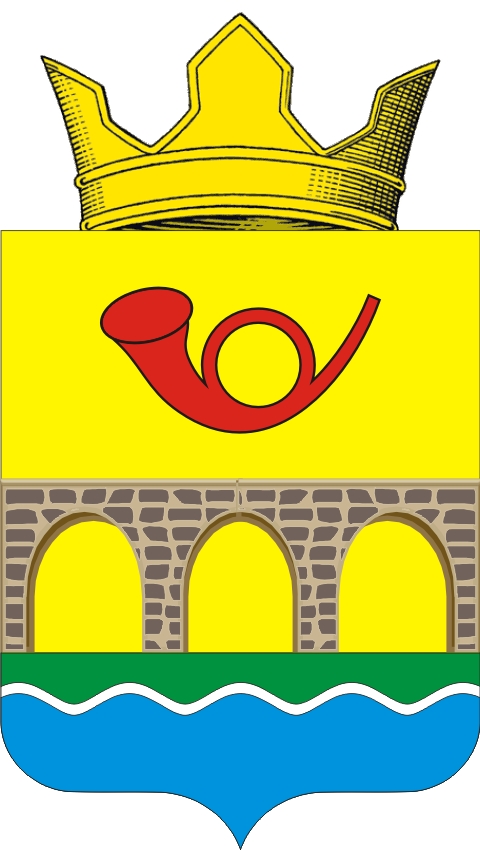 РОССИЙСКАЯ ФЕДЕРАЦИЯРОСТОВСКАЯ ОБЛАСТЬНЕКЛИНОВСКИЙ РАЙОНМУНИЦИПАЛЬНОЕ ОБРАЗОВАНИЕ«САМБЕКСКОЕ СЕЛЬСКОЕ ПОСЕЛЕНИЕ»АДМИНИСТРАЦИЯ САМБЕКСКОГО СЕЛЬСКОГО ПОСЕЛЕНИЯПОСТАНОВЛЕНИЕВ соответствии с ч. 2 ст. 11 Федерального закона от 02.03.2007 № 25-ФЗ «О муниципальной службе в Российской Федерации» и в целях предотвращения конфликта интересов муниципальных служащих Администрации Самбекского сельского поселения, отраслевых (функциональных) органов Администрации сельского поселения, в связи с кадровыми изменениями в структурных подразделениях Администрации Самбекского сельского, руководствуясь ст. 34 Устава муниципального образования «Самбекское сельское поселение»ПОСТАНОВЛЯЮ:1. Утвердить Порядок предварительного уведомления представителя нанимателя (работодателя) о выполнении иной оплачиваемой работы муниципальным служащим Администрации Самбекского сельского поселения, отраслевых (функциональных) органов Администрации сельского поселения согласно приложению № 1.2.	Специалисту по кадровой работе ознакомить всех муниципальных служащих Администрации Самбекского сельского поселения в течении 2-х недель с настоящим постановлением3. Настоящее постановление вступает в силу со дня его официального опубликования (обнародования).4. Контроль за выполнением настоящего постановления оставляю за собой.Глава АдминистрацииСамбекского сельского поселения                                     М.А.СоболевскийПриложение № 1к постановлению АдминистрацииСамбекского сельского 
поселения от 11.08.2023 № 77ПОРЯДОКпредварительного уведомления представителя нанимателя (работодателя) о выполнении иной оплачиваемой работы муниципальным служащим Администрации Самбекского сельского поселения, отраслевых (функциональных) органов Администрации сельского поселения1. Настоящий Порядок предварительного уведомления представителя нанимателя (работодателя) о выполнении иной оплачиваемой работы муниципальными служащими Администрации Самбекского сельского поселения, отраслевых (функциональных) органов Администрации сельского поселения (далее - Порядок) разработан в целях реализации положений ч.2 ст. 11 Федерального закона от 02.03.2007 № 25-ФЗ «О муниципальной службе в Российской Федерации», в соответствии со ст.10 и 11 Федерального закона от 25.12.2008 № 273-ФЗ «О противодействии коррупции» и устанавливает процедуру предварительного уведомления муниципальным служащим Администрации Самбекского сельского поселения, отраслевых (функциональных) органов Администрации сельского поселения (далее - муниципальный служащий) представителя нанимателя (работодателя) о выполнении иной оплачиваемой работы, форму уведомления, а также порядок регистрации уведомления.2. К иной оплачиваемой работе относится работа, которая выполняется муниципальным служащим на основании трудового и (или) гражданско-правового договора (договоров).3. Выполнение иной оплачиваемой работы не должно приводить к конфликту интересов при замещении должностей муниципальной службы, указанных в пункте 1 настоящего Порядка (далее – должности муниципальной службы).4. Уведомление о намерении выполнять иную оплачиваемую работу (далее – уведомление) составляется муниципальным служащим в письменном виде по форме согласно приложению № 1 к настоящему Порядку.5. Муниципальный служащий уведомляет представителя нанимателя (работодателя) о намерении выполнять иную оплачиваемую работу до начала
ее выполнения.6. Гражданин Российской Федерации, осуществляющий иную оплачиваемую работу на момент назначения на муниципальную службу, которую намерен продолжать выполнять на условиях внешнего совместительства и в свободное от основной работы время, уведомляет представителя нанимателя о выполнении иной оплачиваемой работы в день назначения на должность муниципальной службы.7. В уведомлении о намерении выполнять иную оплачиваемую работу
(о выполнении иной оплачиваемой работы) (далее – уведомление), образец которого предусмотрен приложением № 1 к настоящему Положению, необходимо указать следующие сведения:а) документ, в соответствии с которым будет выполняться (выполняется) иная оплачиваемая работа (трудовой договор о работе по совместительству, гражданско-правовой договор (авторский договор, договор возмездного оказания услуг и т.п.);б) полное наименование организации (фамилия, имя, отчество (при наличии) индивидуального предпринимателя или физического лица), с которой (которым) будет заключен (заключен) договор о выполнении иной оплачиваемой работы, и ее (его) адрес;в) дата начала и окончания выполнения иной оплачиваемой работы (дата начала и прекращения обязательств по договору либо срок действия трудового договора), а также предполагаемый (установленный) режим рабочего времени;г) характер выполняемой работы (педагогическая, научная, творческая
или иная деятельность);д) наименование должности, основные обязанности (содержание обязательств), тематику выполняемой работы (в том числе наименование предмета преподавания, темы лекций, научно-исследовательской работы и т.п.);е) иные сведения, которые муниципальный служащий считает необходимым сообщить.8.  К уведомлению прикладывается копия документа, в соответствии
с которым будет выполняться (выполняется) иная оплачиваемая работа (трудовой договор о работе по совместительству, гражданско-правовой договор (авторский договор, договор возмездного оказания услуг и т.п.).9. Выполнение муниципальным служащим иной оплачиваемой работы должно осуществляться в свободное от основной работы время в соответствии с требованиями трудового законодательства о работе по совместительству.В случае изменения сведений, содержащихся в уведомлении, в том числе истечении срока договора о выполнении иной оплачиваемой работы, муниципальный служащий обязан уведомить представителя нанимателя в соответствии с настоящим Порядком.10. Муниципальный служащий направляет уведомление в отдел по противодействию коррупции, работе с правоохранительными и административными органами Администрации сельского поселения, в отраслевых (функциональных) органах Администрации сельского поселения специалисту ответственному за работу по профилактике коррупционных правонарушений.11. Регистрация уведомления осуществляется работником отдела по противодействию коррупции, работе с правоохранительными и административными органами Администрации сельского поселения, в отраслевых (функциональных) органах Администрации сельского поселения специалистом, ответственным за работу по профилактике коррупционных правонарушений в день поступления уведомления в журнале регистрации уведомлений представителя нанимателя об иной оплачиваемой работе (далее – журнал регистрации), составленном по форме согласно приложению № 2 к настоящему Порядку.12. Копия зарегистрированного в установленном порядке уведомления выдается муниципальному служащему на руки либо направляется по почте с уведомлением о получении. На копии уведомления, подлежащего передаче муниципальному служащему, ставится отметка «Уведомление зарегистрировано» с указанием даты и порядкового номера регистрации уведомления, фамилии, инициалов и должности работника отдела по противодействию коррупции, работе с правоохранительными и административными органами Администрации сельского поселения, в отраслевых (функциональных) органах Администрации сельского поселения специалиста, ответственного за работу по профилактике коррупционных правонарушений, зарегистрировавшего данное уведомление.13.Работник отдела по противодействию коррупции, работе с правоохранительными и административными органами Администрации сельского поселения, в отраслевых (функциональных) органах Администрации сельского поселения специалист, ответственный за работу по профилактике коррупционных правонарушений, в течение 3 рабочих дней рассматривает поступившее уведомление и прилагаемые к нему документы на предмет наличия конфликта интересов.По результатам рассмотрения уведомления, работник отдела по противодействию коррупции, работе с правоохранительными и административными органами Администрации сельского поселения, в отраслевых (функциональных) органах Администрации сельского поселения специалист, ответственный за работу по профилактике коррупционных правонарушений готовит на имя представителя нанимателя (работодателя) докладную записку, в которой отражаются сведения о наличии либо отсутствии конфликта интересов, 
и передает поступившее уведомление для ознакомления работодателю (представителю нанимателя).14.Работник отдела по противодействию коррупции, работе с правоохранительными и административными органами Администрации сельского поселения, в отраслевых (функциональных) органах Администрации сельского поселения специалист, ответственный за работу по профилактике коррупционных правонарушений обеспечивает направление уведомления представителю нанимателя в течение 5 рабочих дней с даты его поступления.15.Работник отдела по противодействию коррупции, работе с правоохранительными и административными органами Администрации сельского поселения, в отраслевых (функциональных) органах Администрации сельского поселения специалист, ответственный за работу по профилактике коррупционных правонарушений, усмотрев в иной оплачиваемой работе конфликт интересов, вносит представителю нанимателя (работодателю) предложение о направлении уведомления и материалов на рассмотрение в комиссию по соблюдению требований к служебному поведению муниципальных служащих сельского поселения и урегулированию конфликта интересов.16. Оригиналы уведомлений хранятся в отделе по противодействию коррупции, работе с правоохранительными и административными органами Администрации сельского поселения, в отраслевых (функциональных) органах Администрации сельского поселения в течение 3 лет со дня их регистрации, после чего передаются в архив.17. Несоблюдение муниципальным служащим порядка предварительного уведомления представителя нанимателя (работодателя) о выполнении иной оплачиваемой работы является основанием для привлечения его в установленном порядке к дисциплинарной ответственности (замечание, выговор). Если же при выполнении иной оплачиваемой работы будет установлен конфликт интересов, муниципальный служащий в силу ст. 27.1 Закона №25-ФЗ подлежит увольнению с муниципальной службы в связи с утратой доверия.                                                                                                             Приложение № 1к Порядку предварительного уведомленияпредставителя нанимателя (работодателя)о выполнении иной оплачиваемой работымуниципальным служащим АдминистрацииСамбекского сельского поселения,отраслевых (функциональных) органов Администрации сельского поселенияПредставителю нанимателя (работодателю)__________________________________________________________________________________________________________________(должность, фамилия, инициалы)УВЕДОМЛЕНИЕ 
муниципального служащего о выполнении иной оплачиваемой работыСообщаю, что в соответствии с частью 2 статьи 11 Федерального закона от 02.03.2007 № 25-ФЗ «О муниципальной службе в Российской Федерации» уведомляю Вас, что намерен(а) выполнять иную оплачиваемую работу 
с «____» ______________20_____ г. по «____»______________ 20_____ г., заниматься (занимаюсь) иной оплачиваемой деятельностью, выполняя работу
(по трудовому договору, гражданско-правовому договору)в __________________________________________________________________.(полное наименование организации)Содержание трудовых функций:___________________________________(конкретная работа или трудовая функция)При выполнении указанной работы обязуюсь соблюдать требования, предусмотренные ст. 14 Федерального закона от 02.03.2007 № 25-ФЗ «О муниципальной службе в Российской Федерации».Работа будет выполняться в свободное от основной работы время 
и не повлечет за собой конфликт интересов.«____» ______________ 20__ г.                                         ____________                                                                                                  (подпись)Мнение руководителя____________________________________________________________________________________________________________________________________________________________________________________________________________
«____» ______________ 20__ г.                                        ____________                                                                                                   (подпись)Приложение № 2к Порядку предварительного уведомленияпредставителя нанимателя (работодателя)о выполнении иной оплачиваемой работымуниципальным служащим АдминистрацииСамбекского сельского поселения,отраслевых (функциональных)органов Администрации сельского поселения11 августа 2023 года№ 77с. СамбекОб утверждении Порядка предварительного уведомления представителя нанимателя (работодателя) о выполнении иной оплачиваемой работы муниципальным служащим администрации Самбекского сельского поселения, отраслевых (функциональных) органов Администрации сельского поселенияЖУРНАЛ
регистрации уведомлений представителя нанимателя о выполнении иной оплачиваемой работыЖУРНАЛ
регистрации уведомлений представителя нанимателя о выполнении иной оплачиваемой работыЖУРНАЛ
регистрации уведомлений представителя нанимателя о выполнении иной оплачиваемой работыЖУРНАЛ
регистрации уведомлений представителя нанимателя о выполнении иной оплачиваемой работыЖУРНАЛ
регистрации уведомлений представителя нанимателя о выполнении иной оплачиваемой работыЖУРНАЛ
регистрации уведомлений представителя нанимателя о выполнении иной оплачиваемой работыЖУРНАЛ
регистрации уведомлений представителя нанимателя о выполнении иной оплачиваемой работыЖУРНАЛ
регистрации уведомлений представителя нанимателя о выполнении иной оплачиваемой работы№п/пФамилия, имя, отчество муниципального служащего, представившего уведомлениеНаименование должности муниципальной службы лица, представившего уведомлениеДата поступления уведомления Фамилия, имя, отчество работника принявшего уведомлениеДолжность работника зарегистрировавшего уведомлениеПодпись муниципального служащего о получении копии уведомленияПримечание (без рассмотрения комиссией/ с учетом решения комиссии)12345678